UNIT 1 - LESSON PLANS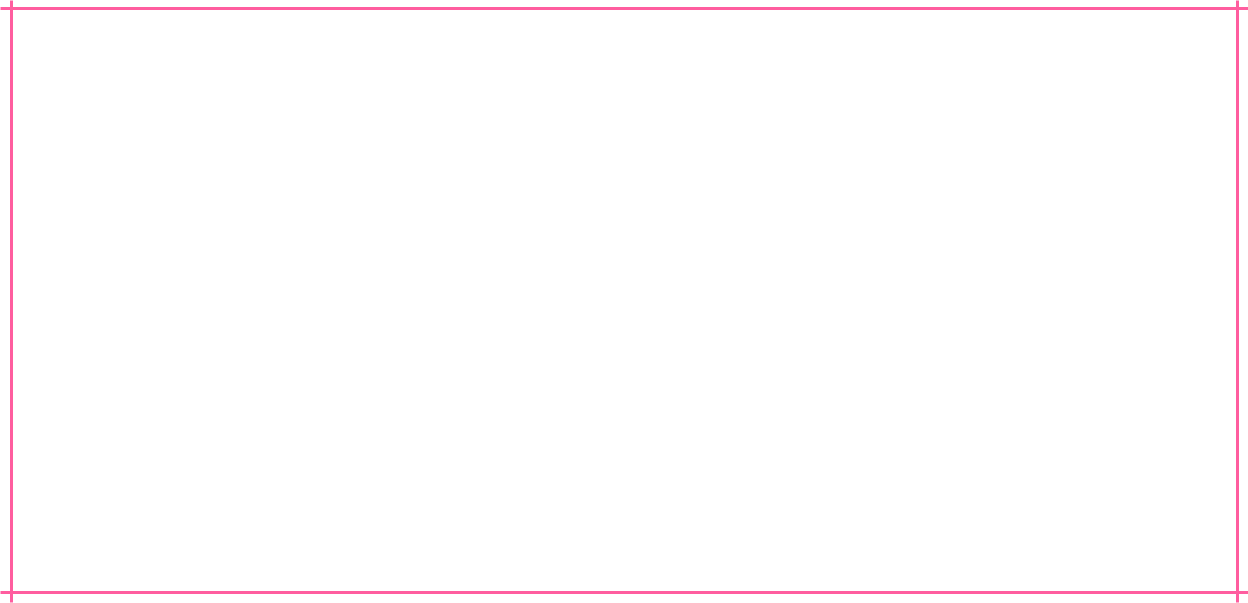 Objective	Students will:Interpret quotients as an unknown factor of a product.Solve division word problems using the strategy of finding the factor pair.“I Can” Statement	I can divide whole numbers by finding what factor can be multiplied by the divisor to get the value of the dividend.I can use factor pairs in solving word problems on division.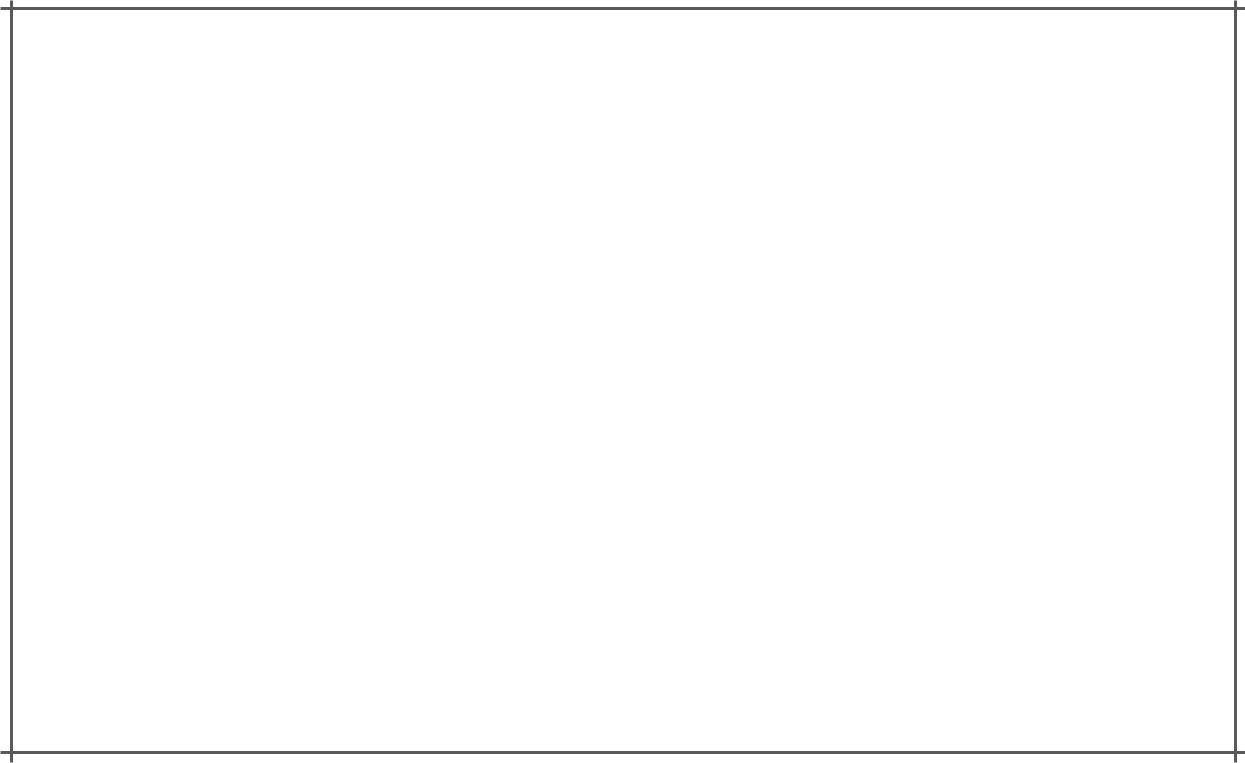 Common Core	CCSS.MATH.CONTENT.3.OA.A.2StandardsInterpret whole-number quotients of whole numbers, e.g., interpret 56 ÷ 8 as the number of objects in each share when 56 objects are partitioned equally into 8 shares, or as a number of shares when 56 objects are partitioned into equal shares of 8 objects each. For example, describe a context in which a number of shares or a number of groups can be expressed as 56 ÷ 8.CCSS.MATH.CONTENT.3.OA.A.3Use multiplication and division within 100 to solve word problems in situations involving equal groups, arrays, and measurement quantities, e.g., by using drawings and equations with a symbol for the unknown number to represent the problem.CCSS.MATH.CONTENT.3.OA.A.4Copyright © MathTeacherCoach.com	1UNIT 1 - LESSON PLANS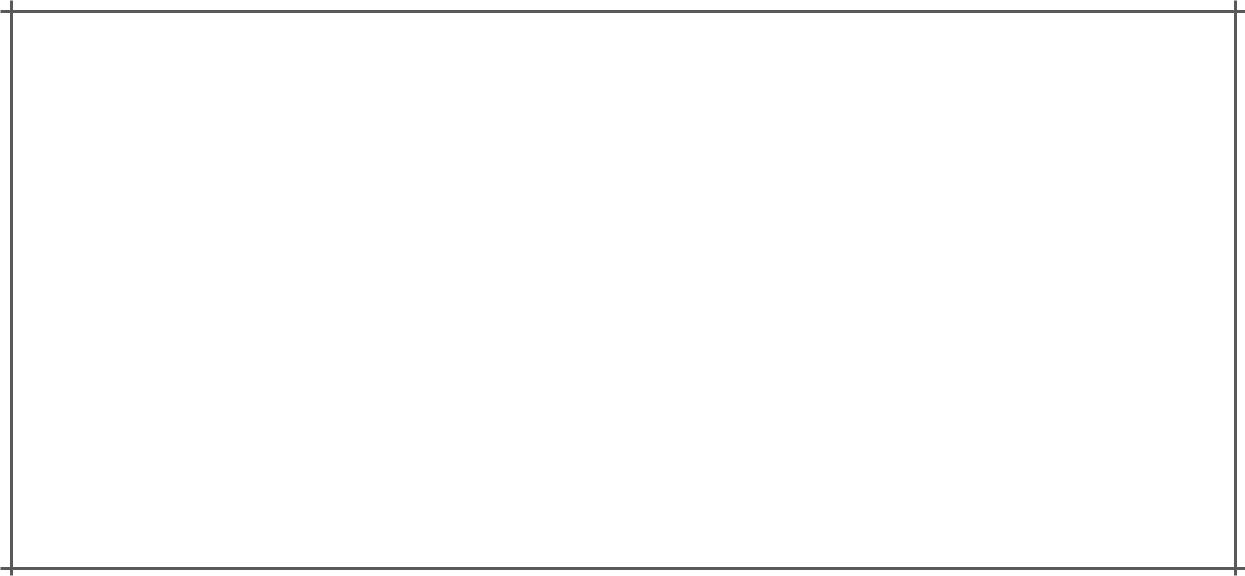 Determine the unknown whole number in a multiplication or division equation relating three whole numbers. For example, determine the unknown number that makes the equation true in each of the equations 8 × ? = 48, 5 = _ ÷ 3, 6×6=?.CCSS.MATH.CONTENT.3.OA.B.6Understand division as an unknown-factor problem. For example, find 32 ÷ 8 by finding the number that makes 32 when multiplied by 8.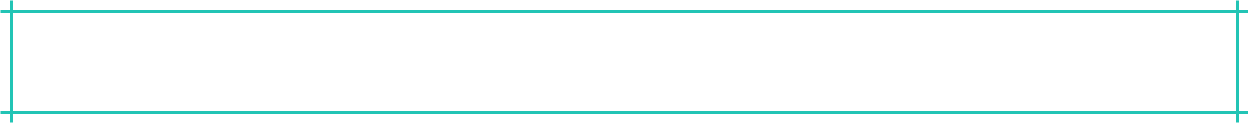 Bell Work	See Bell Work 1-7a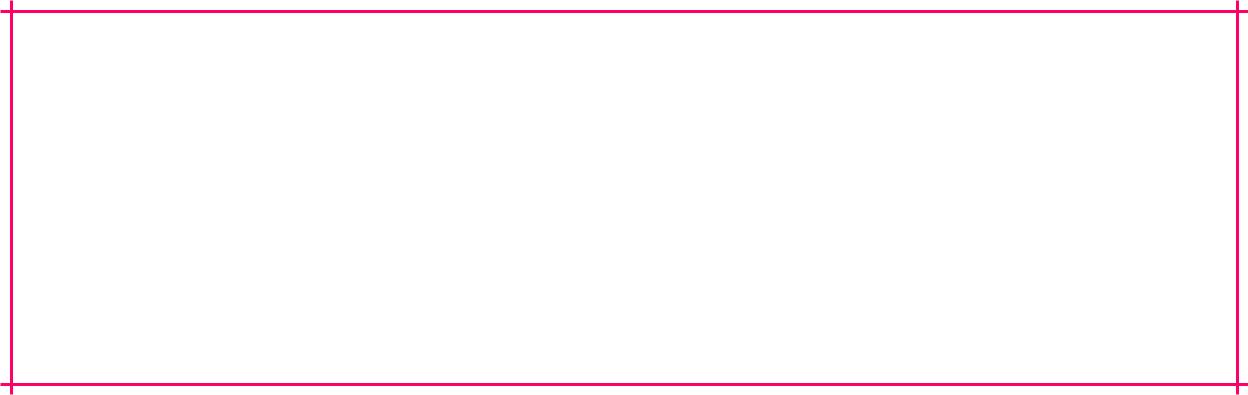 Procedures	1. Start and lead student discussion related to the bell work.Distribute the Guided NotesPresent lesson or play a video lesson.Use an Online Activity if time permitted.Distribute Lesson Assignment.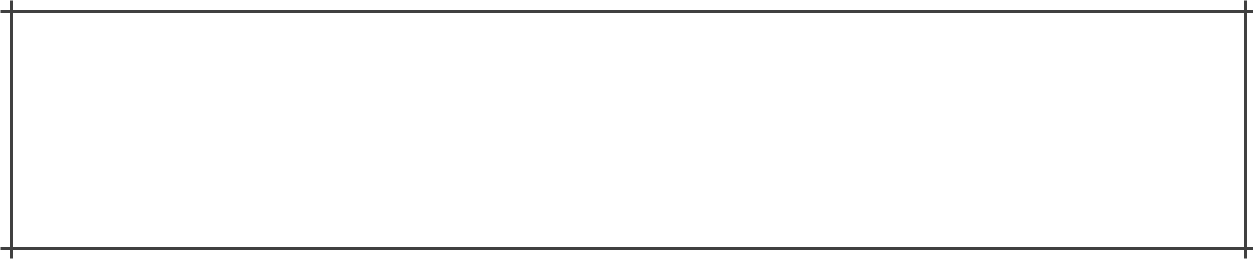 Assessment	Bell Work 1-7aAssignment 1-7aExit Quiz 1-7aCopyright © MathTeacherCoach.com	2UNIT 1 - LESSON PLANSCopyright © MathTeacherCoach.com	3Class   Math 3Topic   Division Using Unit of 2 and 3:  Lesson  7a  Of   10Model Division as anUnknown FactorAdditionalSee Online ActivitiesResources